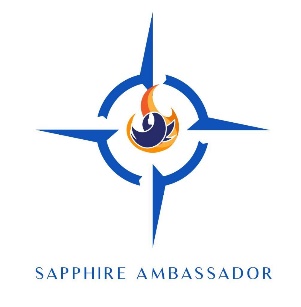 New Advocate Name	Mailing Address			Email Address			Phone Number